政府采购项目项目编号：ZMZB2022BLLZ-137西安市第六中学分校图书馆智慧系统及监控系统采购项目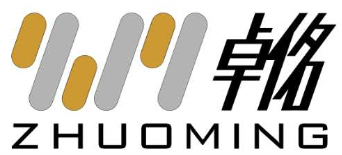 竞争性谈判文件陕西卓佲项目管理有限公司2022年8月目录第一部分  竞争性谈判公告	1第二部分  供应商须知前附表	5第三部分  供应商须知	11一、 总 则	11二、 竞争性谈判文件	13三、 响应文件	15四、 响应文件的递交	16五、 谈判、评审、定标	16六、 签订合同	19七、 质疑和投诉	19第四部分  评审标准	22第五部分  采购要求	23第六部分 合同条款	38第七部分  响应文件格式	42第一部分响应函	44第二部分响应一览表	45分项报价表	46第三部分 商务及技术响应说明	47第四部分 供应商资格要求	49第五部分 技术与服务方案	58第六部分 服务承诺	59第七部分 供应商认为有必要说明的其他问题	61附件一、封袋正面标识式样	62附件二、中小企业声明函（货物）	64附件三、残疾人福利性单位声明	68附件四、监狱企业证明文件	68附件五、“节能产品”，“环境标志产品”证明材料	68附件六、质疑函范本	69第一部分  竞争性谈判公告项目概况图书馆智慧系统及监控系统采购项目采购项目的潜在供应商应在西安市雁塔区科技路10号华奥大厦A座20层2002室获取采购文件，并于2022年08 月 09 日 14时30分（北京时间）前提交响应文件。一、项目基本情况项目编号：ZMZB2022BLLZ-137项目名称：图书馆智慧系统及监控系统采购项目采购方式：竞争性谈判预算金额：796300.00元采购需求：合同包1(图书馆智慧系统及监控系统采购项目):合同包预算金额：796300.00元合同包最高限价：796300.00元本合同包不接受联合体投标合同履行期限：自合同签订后到该项目质保期结束（具体服务起止日期可随合同签订时间相应顺延） 二、申请人的资格要求：1.满足《中华人民共和国政府采购法》第二十二条规定;2.落实政府采购政策需满足的资格要求：合同包1（图书馆智慧系统及监控系统采购项目）落实政府采购政策需满足的资格要求如下:（1）《政府采购促进中小企业发展管理办法》（财库〔2020〕46号）； （2）《财政部 司法部关于政府采购支持监狱企业发展有关问题的通知》（财库〔2014〕68号）；（3）《国务院办公厅关于建立政府强制采购节能产品制度的通知》（国办发〔2007〕51号）；（4）《节能产品政府采购实施意见》（财库〔2004〕185号）；（5）《环境标志产品政府采购实施的意见》（财库〔2006〕90号）；（6）《三部门联合发布关于促进残疾人就业政府采购政策的通知》（财库〔2017〕141号）。（7）《财政部 发展改革委 生态环境部 市场监管总局关于调整优化节能产品、环境标志产品政府采购执行机制的通知》（财库〔2019〕9号）。（8）陕西省财政厅关于印发《陕西省中小企业政府采购信用融资办法》（陕财办采〔2018〕23号）。3.本项目的特定资格要求：合同包1（图书馆智慧系统及监控系统采购项目）特定资格要求如下:具有独立承担民事责任能力的法人、其他组织或自然人，提供合法有效的统一社会信用代码营业执照（事业单位提供事业单位法人证书，自然人应提供身份证）；财务状况证明：供应商提供2020年度或2021年度经审计完整的财务审计报告（成立时间至提交响应文件截止时间不足一年的可提供成立后任意时段的资产负债表），或其开标前三个月内银行出具的资信证明，或财政部门认可的政府采购专业担保机构出具的投标担保函；具有履行合同所必需的设备和专业技术能力的书面声明；税收缴纳证明：提供2021年9月以来至少一个月的纳税证明或完税证明，依法免税的单位应提供相关证明材料；社会保障资金缴纳证明：提供2021年9月以来至少一个月的社会保障资金缴存单据或社保机构开具的社会保险参保缴费情况证明。依法不需要缴纳社会保障资金的供应商应提供相关文件证明；（6）参加政府采购活动前 3 年内在经营活动中没有重大违法记录的书面声明；（7）非法定代表人参加投标的，须提供法定代表人委托授权书及被授权人身份证，法定代表人参加投标时,只需提供法定代表人身份证；（8）本项目不接受联合体响应。三、获取采购文件时间：2022年 08 月 01 日至2022年 08 月 04 日，每天上午09:00:00至12:00:00，下午13:30:00至17:00:00（北京时间,法定节假日除外）地点：西安市雁塔区科技路10号华奥大厦A座20层2002室方式：现场获取售价：免费赠送四、响应文件提交截止时间：2022年 08 月 09 日14时30分00秒 （北京时间）地点：西安市雁塔区科技路10号华奥大厦A座20层2002室开标室五、开启时间：2022年 08 月 09 日14时30分00秒 （北京时间）地点：西安市雁塔区科技路10号华奥大厦A座20层2002室开标室六、公告期限自本公告发布之日起3个工作日。七、其他补充事宜（1）现场获取竞争性谈判文件时请提供单位介绍信原件、身份证原件及复印件加盖公章；网上获取请提前电话咨询后，提供单位介绍信、身份证复印件加盖公章扫描件发送至shanxizhuoming_zb@163.com邮箱（邮件标题命名格式为“供应商名称+联系人+联系电话+项目名称”）。（2）请供应商按照陕西省财政厅关于政府采购供应商注册登记有关事项的通知中的要求，通过陕西省政府采购网（http://www.ccgp-shaanxi.gov.cn/）注册登记加入陕西省政府采购供应商库。八、凡对本次采购提出询问，请按以下方式联系。1.采购人信息名称：西安市第六中学分校地址：雁塔寺街5号联系方式：孙老师 138919404552.采购代理机构信息名称：陕西卓佲项目管理有限公司地址：西安市雁塔区科技路10号华奥大厦A座20层2002室联系方式：029-884406953.项目联系方式项目联系人：米文佳 张倩 电话：029-88440695陕西卓佲项目管理有限公司                                                2022年 08 月 01 日第二部分  供应商须知前附表第三部分  供应商须知总 则适用范围1.1 本谈判文件适用于本次采购活动的全过程。1.2 采购人、采购代理机构、供应商、谈判小组的相关行为均受《中华人民共和国政府采购法》及实施条例、财政部规章及政府采购项目所在地有关法规、规章的约束，其权利受到上述法律法规的保护。合格的供应商2.1供应商应遵守有关的国家法律、法规和条例，具备《中华人民共和国政府采购法》和本文件中规定的条件：具有独立承担民事责任的能力；具有良好的商业信誉和健全的财务会计制度；具有履行合同所必需的设备和专业技术能力；具有依法缴纳税收和社会保障资金的良好记录；参加此项采购活动前三年内，在经营活动中没有重大违法记录；法律、行政法规规定的其他条件。2.2供应商应独立于采购人，不得直接或间接地与采购人为采购本次采购的货物进行设计、编制技术规格和其它文件所委托的咨询公司或其附属机构有任何关联。2.3供应商存在下列情形之一，其响应文件按无效文件处理。（1）与采购人采购代理机构存在隶属关系或者其他利害关系；（2）与参与同一合同项下的其他供应商的法定代表人（或者负责人）为同一人，或者与其他供应商存在直接控股、管理关系；（3）受到刑事处罚或者责令停产停业、吊销许可证或者执照、较大数额罚款等行政处罚，供应商在参加政府采购活动前3年内因违法经营被禁止在一定期限内参加政府采购活动（期限届满的，可以参加政府采购活动）。（4）在谈判截止日前被列入失信被执行人、重大税收违法案件当事人名单、政府采购严重违法失信行为记录名单（处罚期限届满的除外）（以信用中国网（www.creditchina.gov.cn）、中国政府采购网（www.ccgp.gov.cn）查询结果为准。费用供应商必须从代理机构获取谈判文件，供应商自行转让或复制谈判文件视为无效。无论采购过程和结果如何，供应商自行承担与采购有关的全部费用。实质性偏离响应文件应当对竞争性谈判文件实质性要求和条件作出满足性或有利于采购人的响应，否则，供应商的响应无效。除法律、法规和竞争性谈判文件规定的其他响应无效情形外，谈判文件中用“★”符号标明的条款为实质性要求和条件，响应文件对其中任何一条的偏离，为实质性偏离，其响应无效。响应文件对竞争性谈判文件的全部偏离，均应在响应文件商务条款偏离表和技术参数偏离表中列明，除列明的内容外，视为供应商响应竞争性谈判文件的全部要求。竞争性谈判文件竞争性谈判文件的构成竞争性谈判文件是供应商准备响应文件和参加谈判的依据，同时也是评审的重要依据，具有准法律文件性质。本竞争性谈判文件包括以下内容：竞争性谈判公告；供应商须知前附表；供应商须知；评审标准；采购要求；合同主要条款；响应文件格式。供应商应认真阅读谈判文件中所有的条款、事项、格式和技术规范、参数及要求等。供应商没有按照谈判文件要求提交全部资料，或者没有对谈判文件在各方面都做出实质性响应，将导致其谈判被拒绝或被认定为无效响应。竞争性谈判文件的澄清供应商应认真阅读和充分理解竞争性谈判文件中所有的事项，如有问题或疑议请及时函告。否则，视为同意竞争性谈判文件的一切条款和要求并承担由此引起的一切法律责任。凡因供应商对竞争性谈判文件阅读不深、理解不透、误解、疏漏、或因市场行情了解不清造成的后果和风险均由供应商自行承担。任何对谈判文件进行询问的供应商，采购人或代理机构在3个工作日内对供应商依法提出的询问作出答复。竞争性谈判文件的修改在谈判截止时间前，无论出于何种原因，代理机构可主动地或在解答供应商提出的澄清问题时，对竞争性谈判文件进行修改。竞争性谈判文件的澄清和修改将以书面形式通知所有供应商，并作为竞争性谈判文件的补充，与其具有同等法律效力。为方便供应商对竞争性谈判文件修改或澄清内容有充分的时间进行补充修改，代理机构可适当延长谈判截止时间和谈判时间，在竞争性谈判文件要求提交响应文件的截止期前，将变更时间书面通知所有购买竞争性谈判文件的供应商。竞争性谈判文件的解释权归代理机构。响应文件响应文件的编制 供应商需依据谈判文件内容和响应文件格式的要求编制响应文件，具体内容参见“第七部分 响应文件格式”。响应文件规格幅面（A4），推荐采用双面打印，按照谈判文件所规定的内容顺序，统一编目、编页码装订，由于编排混乱导致响应文件被误读或查找不到，其责任应当由供应商承担。装订必须采用胶装形式，不得采用活页装订，必须编排页码。响应报价详见供应商须知前附表。货币详见供应商须知前附表。响应有效期响应有效期见供应商须知前附表，无响应有效期或响应有效期短于此规定期限的响应文件，视为无效文件，其谈判将被拒绝。响应文件的格式、装订、密封和签署5.1响应文件的装订详见供应商须知前附表。5.2 响应文件的签署详见供应商须知前附表。5.3 响应文件的密封详见供应商须知前附表。响应文件的递交响应文件递交1.1 供应商应当在谈判文件要求提交响应文件的截止时间前，将响应文件密封送达响应地点。采购代理机构收到响应文件后，应当如实记载响应文件的送达时间和密封情况，签收保存，并向供应商出具签收回执。任何单位和个人不得在谈判前开启响应文件。代理机构项目承办人在谈判文件规定的响应文件递交截止时间前，只负责响应文件的接收、清点、造册登记工作，并请供应商代表签字确认，对其有效性不负任何责任。1.2逾期送达或者未按照谈判文件要求密封的响应文件，采购代理机构应当拒收。1.3代理机构不接受邮寄的响应文件。1.4 无论供应商成交与否，其响应文件恕不退还。响应文件的修改和撤回在谈判截止时间之后，供应商不得对其递交的响应文件做任何修改或撤回。谈判、评审、定标谈判1.1 采购代理机构按谈判公告中规定的时间和地点接收供应商递交的响应文件，主持谈判会议，邀请供应商代表参加。1.2 谈判时，由供应商或者其推选的代表检查响应文件的密封情况；经确认无误后，由采购代理机构工作人员拆封。代理机构指定专人负责将供应商的名称、谈判项目名称、响应价格等进行记录，并存档备案。1.3谈判时，响应文件中出现下列情况，修正原则为：谈判文件中响应一览表（报价表）内容与响应文件中相应内容不一致的，以响应一览表（报价表）为准；大写金额和小写金额不一致的，以大写金额为准；单价金额小数点或者百分比有明显错位的，以响应一览表的总价为准，并修改单价；总价金额与按单价汇总金额不一致的，以单价金额计算结果为准； 响应文件正本与副本不一致的，以正本为准；响应文件单独密封递交的响应一览表与正本不一致的，以单独密封递交的响应一览表为准；同时出现两种以上不一致的，按照前款规定的顺序修正。修正后的报价按照《政府采购货物和服务招标投标管理办法》第五十一条第二款的规定经供应商确认后产生约束力，供应商不确认的，其响应无效。谈判小组采购人将根据本次采购项目的特点，参照《中华人民共和国政府采购法》等有关规定组建谈判小组。谈判小组由采购人代表和有关技术、经济等方面的专家组成，谈判小组产生方式符合国家和地方有关评审专家产生方式的规定。谈判小组负责评审活动。谈判小组对各供应商的响应文件进行审查、评估和比较，并推荐成交候选人。响应文件初审响应文件的资格性审查依据法律法规和竞争性谈判文件的规定，采购人或采购代理机构对响应文件中的资格证明文件等进行审查，以确保供应商是否具备相应资格。响应文件符合性审查谈判小组应当对符合资格的供应商的响应文件进行符合性审查，以确定其是否满足谈判文件的实质性要求。符合性审查内容详见供应商须知前附表。（3）有下列情形之一的，视为供应商串通响应，其响应无效：　　（一）不同供应商的响应文件由同一单位或者个人编制；　　（二）不同供应商委托同一单位或者个人办理投标事宜；　　（三）不同供应商的响应文件载明的项目管理成员或者联系人员为同一人；　　（四）不同供应商的响应文件异常一致或者投标报价呈规律性差异；　　（五）不同供应商的响应文件相互混装；（六）不同供应商的投标保证金从同一单位或者个人的账户转出。（4）对通过审查的，被认为其响应文件完整、合格，响应有效，可进入下阶段的谈判。响应文件澄清在评审期间,采购代理机构可根据谈判小组对其响应文件有疑义不清楚的内容，要求供应商对其响应文件进行澄清，有关澄清的要求和答复应以书面形式提交，如谈判小组未变动实质性采购需求，供应商不得对实质性内容进行变动。供应商应采用书面形式进行澄清或说明，但不得超出响应文件的范围或改变响应文件的实质性内容。评审5.1、谈判小组有权对在谈判、评审过程中出现的一切问题，根据《中华人民共和国政府采购法》和《政府采购非招标采购方式管理办法》的条款，本着公开、公平、公正的原则进行处理。5.2、依据《中华人民共和国政府采购法》和《中华人民共和国政府采购法实施条例》的有关规定，落实政府采购“优先购买节能环保产品，扶持小微企业、监狱企业、福利企业”等相关政策。5.3、谈判流程只有通过资格性审查和符合性审查的供应商，才能进入第二阶段的谈判，否则被淘汰。谈判小组所有成员集中与单一供应商分别进行谈判（谈判轮次为一轮），并给予所有参加谈判的供应商平等的谈判机会。在谈判过程中，谈判小组可以根据谈判文件和谈判情况实质性变动采购需求中的技术、服务要求以及合同草案条款，但不得变动谈判文件中的其他内容。实质性变动的内容，须经采购人代表确认。5.4、谈判小组认为供应商的报价明显低于其他通过符合性审查供应商的报价，有可能影响产品质量或者不能诚信履约的，将要求该供应商在评审现场合理的时间内提供书面说明，必要时提交相关证明材料；供应商不能证明其报价合理性的，谈判小组应当将其作为无效响应处理。5.5、对谈判文件作出的实质性变动是谈判文件的有效组成部分，谈判小组应当及时以书面形式同时通知所有参加谈判的供应商。5.6谈判结束后，谈判小组要求参加谈判的各报价人在规定的时间内集中提交最终报价，除非在谈判中谈判小组调整或修改采购需求内容，否则采购人不接受高于前面轮次的谈判报价。5.7谈判小组按照采购需求、质量和服务相等且报价最低的原则确定成交候选供应商，若出现相同报价的，可再次报价，直至产生唯一最低报价。定标代理机构在评审结束后1个工作日内将评审报告送达采购单位，采购单位在收到评审报告后4个工作日内，按照评审报告中推荐的成交候选人顺序确认第一成交候选人为成交单位，同时书面复函代理机构；代理机构收到采购单位“定标复函”后1日内，在财政部门指定的政府采购信息媒体上发布公告，并向成交供应商发出“成交通知书”。签订合同采购人与中标、成交供应商应当在中标、成交通知书发出之日起三十日内，按照采购文件确定的事项签订政府采购合同。质疑和投诉质疑或投诉的接收和处理应当按照《中华人民共和国政府采购法》及其实施条例、《政府采购质疑和投诉办法》、《财政部关于加强政府采购供应商投诉受理审查工作的通知》等的相关规定办理。1、供应商认为采购文件、采购过程和中标、成交结果使自己的权益受到损害的，可以在知道或者应知其权益受到损害之日起七个工作日内，以书面形式向采购人或采购代理机构提出质疑，逾期质疑无效。供应商应知其权益受到损害之日，是指：1）对采购文件提出质疑的，为收到采购文件之日或者采购文件公告期限届满之日；2）对采购过程提出质疑的，为各采购程序环节结束之日；3）对中标或者成交结果提出质疑的，为中标或者成交结果公告期限届满之日。2、供应商应当在法定质疑期内一次性提出针对同一采购程序环节的质疑。3、 质疑函应当包括下列主要内容：1）供应商的姓名或者名称、地址、邮编、联系人及联系电话；2）质疑项目的名称、编号；3）具体、明确的质疑事项和与质疑事项相关的请求；4）事实依据；5）必要的法律依据；6）提出质疑的日期。4、供应商可以委托代理人进行质疑和投诉。其授权委托书应当载明代理人的姓名或者名称、代理事项、具体权限、期限和相关事项。供应商为自然人的，应当由本人签字；供应商为法人或者其他组织的，应当由法定代表人、主要负责人，或者其授权代表签字或盖章，并加盖公章。代理人提出质疑和投诉，应当提交供应商签署的授权委托书。5、质疑函内容不得含有虚假、恶意成份。依照谁主张谁举证的原则，提出质疑者必须同时提交相关确凿的证据材料和注明证据的确切来源，证据来源必须合法，采购人、采购代理机构有权将质疑函转发质疑事项各关联方，请其作出解释说明。对捏造事实、提供虚假材料或者以非法手段取得的证明材料，滥用维权扰乱采购秩序的恶意质疑者，采购人、采购代理机构应当依法驳回。6、质疑函接收方式：由自然人本人或法定代表人或者其授权代表携带书面原件及身份证明原件到现场递交，否则不予受理 。 7、 质疑受理部门：陕西卓佲项目管理有限公司。    质疑受理电话：029-88440695。8 、提交质疑函地点：西安市雁塔区科技路10号华奥大厦A座20层2002室。9、 本次采购活动中，采购代理机构对质疑函回复的书面文件的送达方式为现场取件。如所质疑的问题比较复杂，采购人或者采购代理机构在规定的答复时间内无法回复，应事先告知提出质疑的供应商，同时向同级政府采购监督管理部门报告。10、 质疑供应商对采购人、采购代理机构的答复不满意，或者采购人、采购代理机构未在规定的时间内作出答复的，可以在答复期满后15个工作日内向采购人的同级政府采购监督管理部门投诉。11、 质疑函应当使用中文。质疑函范本详见财政部制定的范本即竞争性谈判文件附件六。第四部分  评审标准根据符合需求、质量和服务相等且报价最低原则确定成交供应商。1、本项目非专门面向中小企业采购。对小型和微型企业、残疾人福利性单位的价格给予10%的扣除，用扣除后的价格参与评审，残疾人福利性单位属于小型、微型企业的，不重复享受政策，供应商应提供《中小企业声明函》或《残疾人福利性单位声明函》，否则不得享受相关中小企业扶持政策或残疾人就业政府采购政策。2.《关于政府采购支持监狱企业发展有关问题的通知》（财库[2014]68号）的规定，对监狱企业给予10%的价格扣除，用扣除后的价格参与评审（提供由省级以上监狱管理局、戒毒管理局（含新疆生产建设兵团）出具的属于监狱企业的证明文件）；3.节能环保产品以节能产品、环境标志产品认证证书为准；4.技术参数正偏离须在技术响应表中注明正偏离的理由和佐证材料的页码；第五部分  采购要求第六部分 合同条款甲方：              乙方：              根据《中华人民共和国政府采购法》、《中华人民共和国民法典》等法律法规，甲方通过竞争性谈判，选定乙方为成交单位。甲、乙双方在平等基础上协商一致，达成如下合同条款：一、合同内容乙方负责按合同中确定内容进行服务；按时完成甲方西安市第六中学分校图书馆智慧系统及监控系统采购项目工作，达到甲方要求；负责为甲方培训操作、维护人员，做好售后服务工作。二、合同价格合同总价：人民币大写：           元；¥       元。合同总价包括：技术培训费、人工费、税金及国家按现行税收政策征收的一切税费等。合同总价不可变更，不受市场价变化的影响，不受实际数量变化的影响。三、交货条件1、交货条件：乙方负责按合同中确定内容进行服务；按时完成甲方西安市第六中学分校图书馆智慧系统及监控系统采购项目工作，达到甲方要求；负责为甲方培训操作、维护人员，做好售后服务工作。交付的货物、服务与响应文件、竞争性谈判文件等所指明的，或者与本合同所指明的内容相一致。2、交货日期：四、付款方式（1）全部产品安装调试完毕并验收合格后，甲方向乙方支付合同总价100%的价款。（2）结算方式：银行转账。（3）结算单位：由采购人负责结算，每次付款前，乙方开具合同总价数的全额发票交采购人。五、双方的权利和义务1、甲方责任负责核准、认定本项目相关技术资料文档；监督、参与项目执行的整个过程为乙方提供必要的工作条件，并提供产品及服务所必需的运行环境；按照合同约定支付合同款项。2、乙方责任项目的交接；按时完成本合同所涉及产品及服务项目的验收工作；协助配合甲方完成该项目；做好整个项目的售后服务技术支持工作。六、质量保证1、本次项目应符合国家有关规范， 确保达到最佳状态。2、成交供应商应根据服务方案规范及质量要求进行服务工作，并在质保期内、外应对由于产品设计、工艺或材料的缺陷而产生的质量问题负责，采购人在服务过程中起到配合、监督及管理的作用。3、在质保期内，如果发现服务范围、内容和服务质量等存在与合同中任何一项不符，采购人应在最短时间内，以书面形式向成交供应商提出索赔，同时通告采购代理机构。七、售后服务以谈判文件、响应文件、成交单位澄清表（函）为准。八、违约责任依据《中华人民共和国民法典》、《中华人民共和国政府采购法》的相关条款和本合同约定，成交供应商未全面履行合同义务或者发生违约，采购人会同采购代理机构有权终止合同，依法向成交供应商要求经济索赔，并报请政府采购监督管理机关进行相应的行政处罚。采购人违约的，应当赔偿给成交供应商造成的经济损失。九、验收验收：验收须以合同、竞争性谈判文件、响应文件、澄清、及国家相应的标准、规范等为依据进行验收。十、合同争议解决的方式合同执行中发生争议的，当事人双方应协商解决，协商达不成一致时，可向人民法院提请诉讼。十一、其他事项1、本合同乙方在任何情况下都不得全部或部分转让其应履行的合同义务，乙方不得将本合同分包给他人。2、在执行本合同的过程中，所有经双方签署确认的文件（包括会议纪要、补充合同、合同修改书、往来信函等）均为本合同的有效组成部分，其生效日期为双方签字盖章或确认之日期。3、合同一式捌份，采购人肆份，中标供应商贰份、招标代理机构壹份；政府采购监管机构备案一份4、合同经双方授权代表签字、盖章后生效，生效日以签字日期为准。5、本合同页眉页脚标有页码，加盖骑缝章，缺页之合同为无效合同。6、一方在本合同履行过程中向对方发出或者提供的所有通知、文件、文书、资料等，均以本合同所列明的地址送达。一方如果迁址、变更电话，应当书面通知对方，未履行书面通知义务的，一方按原地址邮寄相关材料或通知相关信息即视为已履行送达义务。当面交付上述材料的，在交付之时视为送达；以邮寄方式交付的，寄出、发出或者投邮后即视为送达。7、由于不能预见、不能避免和不能克服的客观的自然原因或社会原因，致使本合同不能履行或者不能完全履行时，遇到上述不可抗力事件的一方，应立即书面通知合同其他方，并应在不可抗力事件发生后十五天内，向合同其他方提供经不可抗力事件发生地区县级以上政府部门出具的证明合同不能履行或需要延期履行、部分履行的有效证明文件原件，由合同各方按事件对履行合同影响的程度协商决定是否解除合同、或者部分或全部免除履行合同的责任、或者延期履行合同。遭受不可抗力的一方未履行上述义务的，不能免除其违约责任。8、未详尽之处双方协商解决。第七部分  响应文件格式项目编号：ZMZB2022BLLZ-137              （正本或副本）西安市第六中学分校图书馆智慧系统及监控系统采购项目响应文件供应商（单位名称）：______________日期：______目录第一部分   响应函第二部分   响应一览表    分项报价表第三部分   商务及技术响应说明第四部分   供应商资格要求第五部分   技术与服务方案第六部分   服务承诺第七部分   业绩一览表第八部分   供应商认为有必要说明的其他问题第一部分响应函陕西卓佲项目管理有限公司：我单位收到编号为：ZMZB2022BLLZ-137的竞争性谈判文件，经详细研究，我公司决定参加本次谈判活动。为此，我方郑重承诺以下诸点，并负法律责任。1、愿意按照竞争性谈判文件中的全部要求，提供合格的产品及完善的技术服务，履行合同的责任和义务。2、我方提交的响应文件正本____份、副本____份，电子文档____份、响应一览表_____份。3、我们已详细阅读了竞争性谈判文件，完全理解并同意放弃提出含糊不清和误解问题的权力。4、如果我方在谈判后到规定的响应有效期内撤回响应文件及承诺，我们的保证金将被对方没收。5、同意向贵方提供贵方可能要求的、与本次谈判有关的任何证据资料。6、我方承诺响应有效期为谈判之日起         日历日内有效。7、所有关于本次谈判的函电，请按下列地址联系：供应商（单位名称及公章）：_________________法定代表人或被授权人（签字或盖章）：______________地    址：________________________开户银行：________________________帐    号：________________________电    话：________________________传    真：________________________邮    编：________________________日    期：      年      月     日第二部分响应一览表项目名称：西安市第六中学分校图书馆智慧系统及监控系统采购项目项目编号：ZMZB2022BLLZ-137单    位：元注：此表还需再单独密封一份递交。供应商（单位名称及公章）：______________________法定代表人或被授权人（签字或盖章）：______________________日    期：_____年_____月_____日分项报价表项目名称：西安市第六中学分校图书馆智慧系统及监控系统采购项目项目编号：ZMZB2022BLLZ-137单    位：元供应商（单位名称及公章）：_______________法定代表人或被授权人（签字或盖章）：_______________日    期：_____年_____月_____日第三部分 商务及技术响应说明商务偏离表本表须按“供应商须知前附表”中所列商务条款进行比较和响应；该表必须按照竞争性谈判文件要求逐条如实填写，根据情况在“偏离情况”项填写正偏离或负偏离或无偏离，在“说明”项填写正偏离或负偏离原因。该表可扩展。商务条款不允许负偏离供应商（单位名称及公章）：______________________法定代表人或被授权人（签字或盖章）：______________________日    期： _____年_____ 月_____日技术偏离表1、本表须按“第五部分采购要求”中所列技术要求进行比较和响应；2、该表必须按照竞争性谈判文件要求逐条如实填写，根据情况在“偏离情况”项填写正偏离或负偏离或无偏离，在“说明”项填写正偏离或负偏离原因。3、该表可扩展。供应商（单位名称及公章）：______________________法定代表人或被授权人（签字或盖章）：______________________日    期： _____年_____ 月_____日第四部分 供应商资格要求供应商根据招采购文件公告资格要求内容附资格证明文件。（一）基本资格条件满足《中华人民共和国政府采购法》第二十二条规定的资格承诺（格式）(采购人名称）_______________________：我单位参与陕西卓佲项目管理有限公司组织________________________(项目名称)竞争性谈判，我公司符合《中华人民共和国政府采购法》规定的供应商资格条件：具有独立承担民事责任的能力；具有良好的商业信誉和健全的财务会计制度；具有履行合同所必需的设备和专业技术能力；具有依法缴纳税收和社会保障资金的良好记录；参加此项采购活动前三年内，在经营活动中没有重大违法记录；法律、行政法规规定的其他条件。我方对此声明负全部法律责任。供应商（单位名称及公章）：______________________法定代表人或被授权人（签字或盖章）：______________________日    期：_____年_____ 月_____日（二）特定资格条件：1、具有独立承担民事责任能力的法人、其他组织或自然人，提供合法有效的统一社会信用代码营业执照（事业单位提供事业单位法人证书，自然人应提供身份证）；2、财务状况证明：供应商提供2020年度或2021年度经审计完整的财务审计报告（成立时间至提交响应文件截止时间不足一年的可提供成立后任意时段的资产负债表），或其开标前三个月内银行出具的资信证明，或财政部门认可的政府采购专业担保机构出具的投标担保函；3、履行合同所必需的设备和专业技术能力声明（格式）(采购人名称）_______________________：我单位参与陕西卓佲项目管理有限公司组织的____________________(项目名称)竞争性谈判，我单位郑重声明：我方具有履行合同所必需的设备和专业技术能力，符合《中华人民共和国政府采购法》规定的供应商资格条件，我方对此声明负全部法律责任。特此声明。供应商（单位名称及公章）：______________________法定代表人或被授权人（签字或盖章）：______________________日    期：_____年_____ 月_____日4、税收缴纳证明：提供2021年9月以来至少一个月的纳税证明或完税证明，依法免税的单位应提供相关证明材料；5、社会保障资金缴纳证明：提供2021年9月以来至少一个月的社会保障资金缴存单据或社保机构开具的社会保险参保缴费情况证明。依法不需要缴纳社会保障资金的供应商应提供相关文件证明；6、无重大违法记录声明(采购人名称）_______________________:我单位参与陕西卓佲项目管理有限公司组织________________________(项目名称)竞争性谈判，我单位郑重声明：我方参加本项目工作前三年内无重大违法活动记录，符合《中华人民共和国政府采购法》规定的供应商资格条件，我方对此声明负全部法律责任。特此声明。供应商（单位名称及公章）：______________________法定代表人或被授权人（签字或盖章）：______________________日    期：_____年_____ 月_____日7-1法定代表人证明书7-2法定代表人授权书陕西卓佲项目管理有限公司：本授权委托书声明：我（法定代表人姓名）   系注册于  （供应商地址）     的（供应商名称）  的法定代表人，现代表公司授权（被授权人的姓名、职务）   为我公司合法代理人，代表本公司参加  （项目名称） （项目编号）   的采购活动。以我方名义全权处理该项目有关投标、签订合同以及执行合同等一切事宜。本授权书自响应文件递交截止之日生效，有效期与投标有效期一致，特此声明。供应商（单位名称及公章）：                  法定代表人（签字或盖章）：                  被授权人：      性别：        职务：              联系地址：               联系电话：               法定代表人及被授权人身份证复印件或扫描件非法定代表人参加投标的，须提供法定代表人委托授权书及被授权人身份证，法定代表人参加投标时,只需提供法定代表人身份证；8、本项目不接受联合体投标非联合体投标声明(采购人名称）_______________________：我单位参与陕西卓佲项目管理有限公司组织的____________________(项目名称)政府采购的投标，我单位郑重声明：我方非联合体投标，如有虚假，承担相应责任。特此声明！供应商（单位名称及公章）：______________________法定代表人或被授权人（签字或盖章）：______________________日    期：_____年_____ 月_____日第五部分 技术与服务方案技术与服务方案由供应商自行编写，无具体格式。第六部分 服务承诺服务承诺由供应商自行编写，无具体格式。第七部分 业绩一览表注：以上业绩需提供合同复印件，原件备查。供应商（单位名称及公章）：_________________________法定代表人或被授权人（签字或盖章）：_____________________日    期：_____年_____月_____日第八部分 供应商认为有必要说明的其他问题附件一、封袋正面标识式样响应文件正本封袋正面标识式样响应文件副本封袋正面标识式样响应一览表封袋正面标识式样电子文档封袋正面标识式样附件二、中小企业声明函（货物）本公司（联合体）郑重声明，根据《政府采购促进中小企业发展管理办法》（财库﹝2020﹞46 号）的规定，本公司（联合体）参加（单位名称）的（项目名称）采购活动，提供的货物全部由符合政策要求的中小企业制造。相关企业（含联合体中的中小企业、签订分包意向协议的中小企业）的具体情况如下：    （标的名称） ，属于                  （采购文件中明确的所属行业）行业；制造商为 （企业名称）      ，从业人员      人，营业收入为   万元，资产总额为          万元1，属于（中型企业、小型企业、微型企业）；    （标的名称） ，属于                 （采购文件中明确的所属行业）行业；制造商为 （企业名称）      ，从业人员      人，营业收入为   万元，资产总额为     万元1，属于（中型企业、小型企业、微型企业）；……以上企业，不属于大企业的分支机构，不存在控股股东为大企业的情形，也不存在与大企业的负责人为同一人的情形。本企业对上述声明内容的真实性负责。如有虚假，将依法承担相应责任。企业名称（盖章）：日期：备注：1.填写前请认真阅读《工业和信息化部　国家统计局　国家发展和改革委员会　财政部关于印发中小企业划型标准规定的通知》(工信部联企业〔2011〕300号)和《财政部、工业和信息化部关于印发〈政府采购促进中小企业发展管理办法〉的通知》(财库〔2020〕46号)相关规定。    2.从业人员、营业收入、资产总额填报上一年度数据，无上一年度数据的新成立企业可不填报。关于印发中小企业划型标准规定的通知各省、自治区、直辖市人民政府，国务院各部委、各直属机构及有关单位：　　为贯彻落实《中华人民共和国中小企业促进法》和《国务院关于进一步促进中小企业发展的若干意见》（国发〔2009〕36号），工业和信息化部、国家统计局、发展改革委、财政部研究制定了《中小企业划型标准规定》。经国务院同意，现印发给你们，请遵照执行。　　　　　　　　　　　　　　　　　　　　　工业和信息化部　国家统计局　　　　　　　　　　　　　　　　　　　　国家发展和改革委员会　财政部　　　　　　　　　　　　　　　　　　　　　　　　二○一一年六月十八日中小企业划型标准规定　　一、根据《中华人民共和国中小企业促进法》和《国务院关于进一步促进中小企业发展的若干意见》(国发〔2009〕36号)，制定本规定。　　二、中小企业划分为中型、小型、微型三种类型，具体标准根据企业从业人员、营业收入、资产总额等指标，结合行业特点制定。　　三、本规定适用的行业包括：农、林、牧、渔业，工业（包括采矿业，制造业，电力、热力、燃气及水生产和供应业），建筑业，批发业，零售业，交通运输业（不含铁路运输业），仓储业，邮政业，住宿业，餐饮业，信息传输业（包括电信、互联网和相关服务），软件和信息技术服务业，房地产开发经营，物业管理，租赁和商务服务业，其他未列明行业（包括科学研究和技术服务业，水利、环境和公共设施管理业，居民服务、修理和其他服务业，社会工作，文化、体育和娱乐业等）。　　四、各行业划型标准为：　　（一）农、林、牧、渔业。营业收入20000万元以下的为中小微型企业。其中，营业收入500万元及以上的为中型企业，营业收入50万元及以上的为小型企业，营业收入50万元以下的为微型企业。　　（二）工业。从业人员1000人以下或营业收入40000万元以下的为中小微型企业。其中，从业人员300人及以上，且营业收入2000万元及以上的为中型企业；从业人员20人及以上，且营业收入300万元及以上的为小型企业；从业人员20人以下或营业收入300万元以下的为微型企业。　　（三）建筑业。营业收入80000万元以下或资产总额80000万元以下的为中小微型企业。其中，营业收入6000万元及以上，且资产总额5000万元及以上的为中型企业；营业收入300万元及以上，且资产总额300万元及以上的为小型企业；营业收入300万元以下或资产总额300万元以下的为微型企业。　　（四）批发业。从业人员200人以下或营业收入40000万元以下的为中小微型企业。其中，从业人员20人及以上，且营业收入5000万元及以上的为中型企业；从业人员5人及以上，且营业收入1000万元及以上的为小型企业；从业人员5人以下或营业收入1000万元以下的为微型企业。　　（五）零售业。从业人员300人以下或营业收入20000万元以下的为中小微型企业。其中，从业人员50人及以上，且营业收入500万元及以上的为中型企业；从业人员10人及以上，且营业收入100万元及以上的为小型企业；从业人员10人以下或营业收入100万元以下的为微型企业。　　（六）交通运输业。从业人员1000人以下或营业收入30000万元以下的为中小微型企业。其中，从业人员300人及以上，且营业收入3000万元及以上的为中型企业；从业人员20人及以上，且营业收入200万元及以上的为小型企业；从业人员20人以下或营业收入200万元以下的为微型企业。　　（七）仓储业。从业人员200人以下或营业收入30000万元以下的为中小微型企业。其中，从业人员100人及以上，且营业收入1000万元及以上的为中型企业；从业人员20人及以上，且营业收入100万元及以上的为小型企业；从业人员20人以下或营业收入100万元以下的为微型企业。　　（八）邮政业。从业人员1000人以下或营业收入30000万元以下的为中小微型企业。其中，从业人员300人及以上，且营业收入2000万元及以上的为中型企业；从业人员20人及以上，且营业收入100万元及以上的为小型企业；从业人员20人以下或营业收入100万元以下的为微型企业。　　（九）住宿业。从业人员300人以下或营业收入10000万元以下的为中小微型企业。其中，从业人员100人及以上，且营业收入2000万元及以上的为中型企业；从业人员10人及以上，且营业收入100万元及以上的为小型企业；从业人员10人以下或营业收入100万元以下的为微型企业。　　（十）餐饮业。从业人员300人以下或营业收入10000万元以下的为中小微型企业。其中，从业人员100人及以上，且营业收入2000万元及以上的为中型企业；从业人员10人及以上，且营业收入100万元及以上的为小型企业；从业人员10人以下或营业收入100万元以下的为微型企业。　　（十一）信息传输业。从业人员2000人以下或营业收入100000万元以下的为中小微型企业。其中，从业人员100人及以上，且营业收入1000万元及以上的为中型企业；从业人员10人及以上，且营业收入100万元及以上的为小型企业；从业人员10人以下或营业收入100万元以下的为微型企业。　　（十二）软件和信息技术服务业。从业人员300人以下或营业收入10000万元以下的为中小微型企业。其中，从业人员100人及以上，且营业收入1000万元及以上的为中型企业；从业人员10人及以上，且营业收入50万元及以上的为小型企业；从业人员10人以下或营业收入50万元以下的为微型企业。　　（十三）房地产开发经营。营业收入200000万元以下或资产总额10000万元以下的为中小微型企业。其中，营业收入1000万元及以上，且资产总额5000万元及以上的为中型企业；营业收入100万元及以上，且资产总额2000万元及以上的为小型企业；营业收入100万元以下或资产总额2000万元以下的为微型企业。　　（十四）物业管理。从业人员1000人以下或营业收入5000万元以下的为中小微型企业。其中，从业人员300人及以上，且营业收入1000万元及以上的为中型企业；从业人员100人及以上，且营业收入500万元及以上的为小型企业；从业人员100人以下或营业收入500万元以下的为微型企业。　　（十五）租赁和商务服务业。从业人员300人以下或资产总额120000万元以下的为中小微型企业。其中，从业人员100人及以上，且资产总额8000万元及以上的为中型企业；从业人员10人及以上，且资产总额100万元及以上的为小型企业；从业人员10人以下或资产总额100万元以下的为微型企业。　　（十六）其他未列明行业。从业人员300人以下的为中小微型企业。其中，从业人员100人及以上的为中型企业；从业人员10人及以上的为小型企业；从业人员10人以下的为微型企业。　　五、企业类型的划分以统计部门的统计数据为依据。　　六、本规定适用于在中华人民共和国境内依法设立的各类所有制和各种组织形式的企业。个体工商户和本规定以外的行业，参照本规定进行划型。　　七、本规定的中型企业标准上限即为大型企业标准的下限，国家统计部门据此制定大中小微型企业的统计分类。国务院有关部门据此进行相关数据分析，不得制定与本规定不一致的企业划型标准。　　八、本规定由工业和信息化部、国家统计局会同有关部门根据《国民经济行业分类》修订情况和企业发展变化情况适时修订。　　九、本规定由工业和信息化部、国家统计局会同有关部门负责解释。　　十、本规定自发布之日起执行，原国家经贸委、原国家计委、财政部和国家统计局2003年颁布的《中小企业标准暂行规定》同时废止。附件三、残疾人福利性单位声明根据《三部门联合发布关于促进残疾人就业政府采购政策的通知》（财库〔2017〕141号）的规定，由供应商自行申明，并对申明真实性负责。如有虚假，将依法承担相应责任。附件四、监狱企业证明文件说明：根据《关于政府采购支持监狱企业发展有关问题的通知》（财库〔2014〕68号）的规定，监狱企业参加政府采购活动时，应当提供由省级以上监狱管理局、戒毒管理局（含新疆生产建设兵团）出具的属于监狱企业的证明文件。附件五、“节能产品”，“环境标志产品”证明材料 1、供应商提供的产品属于“节能产品”，“环境标志产品”，应提供产品列入“节能产品”，“环境标志产品”相应产品的国家确定的认证机构出具的、处于有效期内的节能产品、环境标志产品认证证书。2、未按照上述要求提供的，评审时不予以考虑。附件六、质疑函范本一、质疑供应商基本信息质疑供应商：                                        地址：                          邮编：                                                   联系人：                      联系电话：                              授权代表：                                          联系电话：                                            地址：                         邮编：                                                二、质疑项目基本情况质疑项目的名称：            包号：                          质疑项目的编号：                    采购人名称：                                         采购文件获取日期：                                           三、质疑事项具体内容质疑事项1：                                         事实依据：                                          法律依据：                                          质疑事项2……四、与质疑事项相关的质疑请求请求：                                               签字(签章)：                   公章：                      日期：    质疑函制作说明：1.供应商提出质疑时，应提交质疑函和必要的证明材料。2.质疑供应商若委托代理人进行质疑的，质疑函应按要求列明“授权代表”的有关内容，并在附件中提交由质疑供应商签署的授权委托书。授权委托书应载明代理人的姓名或者名称、代理事项、具体权限、期限和相关事项。3.质疑供应商若对项目的某一分包进行质疑，质疑函中应列明具体分包号。4.质疑函的质疑事项应具体、明确，并有必要的事实依据和法律依据。5.质疑函的质疑请求应与质疑事项相关。6.质疑供应商为自然人的，质疑函应由本人签字；质疑供应商为法人或者其他组织的，质疑函应由法定代表人、主要负责人，或者其授权代表签字或者盖章，并加盖公章。公平       公正专业       高效企业名称：陕西卓佲项目管理有限公司地址：西安市雁塔区科技路十号华奥大厦A座20层2002室邮政编码：710065电话：029-88440695传真：029-88440695品目号品目名称采购标的数量（单位）技术规格、参数及要求品目预算(元)最高限价(元)1-1图书档案设备的零附件7963001(项)详见采购文件796300.00796300.00序号内容说明和要求1资格要求基本资格条件：满足《中华人民共和国政府采购法》第二十二条规定。（二）特定资格条件：（1）具有独立承担民事责任能力的法人、其他组织或自然人，提供合法有效的统一社会信用代码营业执照（事业单位提供事业单位法人证书，自然人应提供身份证）；（2）财务状况证明：供应商提供2020年度或2021年度经审计完整的财务审计报告（成立时间至提交响应文件截止时间不足一年的可提供成立后任意时段的资产负债表），或其开标前三个月内银行出具的资信证明，或财政部门认可的政府采购专业担保机构出具的投标担保函；（3）具有履行合同所必需的设备和专业技术能力的书面声明；（4）税收缴纳证明：提供2021年9月以来至少一个月的纳税证明或完税证明，依法免税的单位应提供相关证明材料；（5）社会保障资金缴纳证明：提供2021年9月以来至少一个月的社会保障资金缴存单据或社保机构开具的社会保险参保缴费情况证明。依法不需要缴纳社会保障资金的供应商应提供相关文件证明；（6）参加政府采购活动前3年内在经营活动中没有重大违法记录的书面声明；（7）非法定代表人参加投标的，须提供法定代表人委托授权书及被授权人身份证，法定代表人参加投标时,只需提供法定代表人身份证；（8）本项目不接受联合体响应。以上项为资格审查必备资质。响应文件的正本和全部副本必须附上述资格证明文件，缺少其中一项或某项达不到采购文件要求，其响应文件按无效文件处理。2符合性审查有下列情形之一的，应在符合性审查时按照无效响应处理。（1）响应报价超过采购预算或者最高限价； （2）响应文件的交货期不满足竞争性谈判文件要求；（3）响应文件的质保期不满足竞争性谈判文件要求；（4）响应文件的数量、签署、盖章、装订不符合竞争性谈判文件要求；（5）响应文件无投标有效期或有效期达不到竞争性谈判文件要求的；（6）供应商针对同一项目递交两份或多份内容不同的响应文件，未书面声明哪一份是有效的或出现选择性报价的；（7）响应文件标的数量不满足采购要求；（8）“★”符号标明的条款为实质性要求和条件，响应文件对其中任何一条的负偏离，为实质性偏离，其响应无效；（9）响应产品的技术参数、性能指标与竞争性谈判文件要求出现重大负偏差的或不满足实质性条款；（10）响应文件含有采购人不能接受的附加条件的；（11）供应商提供赠品、回扣或者与采购无关的其他商品、服务（不包括采购项目本身所包括涉及的采购事项，供应商不能以“赠送、赠予”等任何名义提供货物和服务以规避竞争性谈判文件的约束）。否则，供应商的投标行为将作为以不正当手段排挤其他供应商认定；（12）法律、法规和竞争性谈判文件规定的其他无效情形。3商务条款★1、交货期：合同签订后25 日历天★2、质保期：验收合格后12个月★3、交货地点：采购人指定地点★4、付款方式：4.1款项结算全部产品安装调试完毕并验收合格后，甲方向乙方支付合同总价100%的价款。4.2结算方式：银行转账。4.3结算单位：由采购人负责结算，每次付款前，乙方开具合同总价数的全额发票交采购人。备注：商务条款为实质性条款，不允许负偏离。4备选方案不允许5联合体不接受联合体6响应有效期法定代表人授权书期限及响应文件有效期为从谈判之日起有效期为90日历天。7货币及报价供应商应当根据竞争性谈判文件的要求和范围，以人民币为货币，以元为报价单位，保留小数点后两位。供应商应在响应报价表中标明完成本次采购所要求的货物、服务且验收合格的所有费用，包括产品费、安装调试费、运杂费（含保险）、仓储保管费、技术培训费、检测费、施工费、运输费、人工费、税金及进口产品国家按现行税收政策征收的一切税费等。任何有选择的报价将不予接受，否则按无效响应处理。3、供应商应在响应文件中的响应一览表上按照采购文件要求填写，并由法定代表人或被授权人代表签署；任何有选择的报价不予接受。8响应文件份数及装订要求1、响应文件正本壹份、副本叁份、响应一览表壹份、电子文档壹份；2、正、副本分别胶装装订成册，逐页标注连页码，且封面须清楚地标明“正本”或“副本”；若正本和副本不符，以正本书面文件为准；同时提供与正本内容一致的电子版（U盘、电子文档应为PDF与WORD格式各一份，PDF版本需为正本签署盖章扫描件）。3、所有的副本可以为正本的复印件。9响应文件的签署供应商在响应文件中指定的页面的落款处，按采购文件要求由供应商的法定代表人或其授权代表在规定的签章处签字或盖章。响应文件应字迹清楚、内容齐全、不得涂改或增删。如有修改和增删，必须有供应商公章及法定代表人或其授权的供应商代表签字。因响应文件字迹潦草或表达不清所引起的不利后果由供应商承担。10响应文件的密封1、装袋要求：响应一览表密封单独装袋；电子文档密封单独装袋；所有正本密封单独装袋，也可分册密封装袋；所有副本密封单独装袋，也可分册密封装袋；2、在封袋正面标明“正本”“副本”“电子版”“响应一览表”字样。封袋应密封完整（密封以不泄露供应商商业机密、响应文件内容为标准，封面标识见竞争性谈判文件附件一），如果未按上述规定进行密封，供应商的响应文件有权被拒绝。3、如果供应商未按上述要求密封及加写标记，误投或过早启封的响应文件，将自行承担其响应文件被视为无效响应文件的风险。4、本次招标只接受简体中文文字的响应文件；如响应文件中出现外文资料，需配以中文译文。否则，由此引发的一切责任由供应商自负。5、拒绝接受以电话、传真、电子邮件形式的响应。11成交原则质量和服务均能满足采购文件实质性响应要求且最后报价最低的原则12是否采购进口产品否13现场勘查不组织14代理服务费参照国家计委颁布的《招标代理服务收费管理暂行办法》（计价格[2002]1980号）和发改办价格[2003]857号文件等法律法规规定的计价标准收取（含税），按照中标金额差额定率累进法计算，由中标/成交单位一次性支付。供应商将招标代理服务费计入响应报价但不单独列明，中标（成交）供应商在领取中标（成交）通知书前须向采购代理机构一次性支付招标代理服务费。代理服务费以转账、电汇或现金等形式交纳。15是否专门面向中小企业否16供应商提出质疑的时间、形式时间：供应商认为采购文件、采购过程和中标、成交结果使自己的权益受到损害的，可以在知道或者应知其权益受到损害之日起七个工作日内，超过期限的采购人或采购代理机构不再受理。形式：书面；环节：供应商应当在法定质疑期内一次性提出针对同一采购程序环节的质疑。17对供应商提出质疑答复时间、形式时间：自收到供应商质疑函之日起7个工作日内形式：书面18供应商信用信息查询截止时点响应文件递交截止日，由采购人和采购代理机构共同查询。19弃标须知根据市财函〔2021〕431号文第16条规定：供应商登记免费领取采购文件的，如不参与项目投标，应在递交投标（或响应）文件截止时间前一日以书面形式告知采购代理机构。否则，采购代理机构可以向财政部门反应情况并提供佐证。供应商一年内累计出现三次该情形，将被监管部门记录为失信行为。确认通知格式下附，供应商无论是否参与本项目投标，均需在递交响应文件截止时间前一日以书面形式告知采购代理机构。20确认通知21政府采购信用融资成交供应商缴纳履约保证金时可自愿选择通过担保机构保函的形式缴纳；成交供应商如果需要融资贷款服务的，可凭成交通知书、政府采购合同等相关资料，按照实施方案规定的程序申请办理，具体规定可登陆西安市财政局网站(http://xaczj.xa.gov.cn/)政府采购专栏中西安市政府采购信用担保及信用融资合作机构联系名单（http://xaczj.xa.gov.cn/zfcg/cgfg/5db9054565cbd804f69e97e0.html）查询了解。22其他本项目所属行业为工业。凡是需要法定代表人签字或盖章之处，非法人单位的负责人均参照执行。★为了与学校本部图书馆系统及设备无缝对接并且馆藏资源跨馆流通，智慧图书馆软硬件供应商做出书面承诺，格式自拟。备注：1、技术参数中要求提供证明材料等而未按要求提供的或提供达不到要求的，视为负偏离；2、“★”项参数为实质性要求，响应文件对其中任何一条“★”的偏离，为实质性偏离，其响应无效。★为了与学校本部图书馆系统及设备无缝对接并且馆藏资源跨馆流通，智慧图书馆软硬件供应商做出书面承诺，格式自拟。备注：1、技术参数中要求提供证明材料等而未按要求提供的或提供达不到要求的，视为负偏离；2、“★”项参数为实质性要求，响应文件对其中任何一条“★”的偏离，为实质性偏离，其响应无效。★为了与学校本部图书馆系统及设备无缝对接并且馆藏资源跨馆流通，智慧图书馆软硬件供应商做出书面承诺，格式自拟。备注：1、技术参数中要求提供证明材料等而未按要求提供的或提供达不到要求的，视为负偏离；2、“★”项参数为实质性要求，响应文件对其中任何一条“★”的偏离，为实质性偏离，其响应无效。★为了与学校本部图书馆系统及设备无缝对接并且馆藏资源跨馆流通，智慧图书馆软硬件供应商做出书面承诺，格式自拟。备注：1、技术参数中要求提供证明材料等而未按要求提供的或提供达不到要求的，视为负偏离；2、“★”项参数为实质性要求，响应文件对其中任何一条“★”的偏离，为实质性偏离，其响应无效。★为了与学校本部图书馆系统及设备无缝对接并且馆藏资源跨馆流通，智慧图书馆软硬件供应商做出书面承诺，格式自拟。备注：1、技术参数中要求提供证明材料等而未按要求提供的或提供达不到要求的，视为负偏离；2、“★”项参数为实质性要求，响应文件对其中任何一条“★”的偏离，为实质性偏离，其响应无效。序号品目名称数量单位参数1RFID图书标签80000枚1. 标签中有存储器，存储在其中的资料可重复读、写。2. 标签可以非接触式地读取和写入；3. 标签采用防冲突的运算法则，能支持多个标签同时可靠识别；4. 标签具有较高的安全性，有不可改写的唯一序列号（UID）， 防止存储在其中的信息被泄露或随意改写；5. 标签为无源标签，须符合ISO15963、ISO18000-3标准；6. 图书标签采用AFI 或EAS 位作为防盗的安全标志方法，且AFI标志位必须可以用户自由修改；7. 标签固有频率误差频率小于或等于±300K Hz范围；8. 标签质保期内不开胶脱落，同时应保证采用中性粘胶对图书及其它介质黏贴表面无损害；参数要求：1. 工作频率：13.56MHz2. 标签尺寸：50*50mm3. 天线尺寸：45*45mm4. 存储容量：≥1024 bits★5、所投产品需通过辐射骚扰、谐波电流、静电放电抗扰度射频电磁场辐射抗扰度检测。提供相应的功能证明材料（包括但不限于测试报告、官网和功能截图等）★6、电子标签需通过物理特性（静磁场、紫外线、抗静电)、环境适应性试验（工作温度下限试验、工作温度上限试验、贮存温度下限试验、贮存温度上限试验)、性能指标（读取距离≥28cm、读取速度≤220ms)等检测项目，提供相应的功能证明材料（包括但不限于测试报告、官网和功能截图等）。2RFID安全门禁及其设备应用软件3片1. 系统支持使用AFI报警模式和EAS报警模式以及两种模式同时使用。2. 监测系统采用RTF工作模式(Reader Talks First)。3. 可以非接触式的快速识别粘贴在流通资料上的RFID标签,可以对图书馆内的印刷品、视听出版物、CD及DVD等流通资料进行安全扫描操作。4. 安装形式（如固定式、可移动式等）可随实际现场情况由采购方确定。5. 检查是否有遗漏处理的图书被带出，具有音频和视觉报警信号，报警音量可调控，具有灯光、音响报警，且信号源可设置，报警音量可调控。6. 集成红外计数功能，可进行数据的显示以及导出，也可手动重置数据。7. 支持联网工作与图书馆管理软件交互信息，也可独立工作，不需要与服务器或数据库相连，离线工作。8. 支持数据的存储以及数据的导出功能。9. 具备流量计数功能，数据可重置。10. 可连接智能监控设备，实现联动，实时记录报警事件相关信息。11. 支持配套微信图书馆管理软件，直接在微信端进行扫码借书操作，借书完成后门禁系统可自动识别并进行报警判断。12. 支持实时检测在馆人数和异常图书馆管理，具备可视化界面。技术要求：1. 单片外形尺寸：约长580*宽180*高1680mm2. 设备材质：亚克力、钣金 3. 工作频率：13.56MHz 4. 单通道宽度≥900mm 5. 阅读范围半径：≥450 mm6. 响应速度：≥5个标签/秒 7. 通信接口：RS232、RJ45 8. 工作电源：AC100～240 V,50/60 Hz★9.所投RFID安全门整机需通过静电放电抗扰度、浪涌（冲击）抗扰度、电压暂降、短时中断和电压变化的抗扰度检测。提供相应的功能证明材料（包括但不限于测试报告、官网和功能截图等）★10.所投RFID安全门整机需通环境适应性试验，设备经过连续12小时高低温试验、96小时以上盐雾试验检测，设备外观无腐蚀且能正常工作。提供相应的功能证明材料（包括但不限于测试报告、官网和功能截图等）设备应用软件功能要求：1. 软件采用模块化设计架构，各功能模块（如读者证模块，SIP2接口模块、查询模块、加工模块）对应不同的独立文件，可根据实际需要在配置程序中灵活选择加载启用。2. 具备实时记录日志功能。3. 供应商提供免费软件升级服务。                                                                           3RFID读者证2000张标签中有存储器，存储在其中的资料可重复读、写。2. 标签可以非接触式地读取和写入。3. 标签采用防冲突的运算法则，能保证多个标签同时可靠识别。4. 标签具有较高的安全性，有不可改写的唯一序列号（UID），防止存储在其中的信息被泄露或随意改写。；5. 标签为无源标签，须符合ISO 15693、ISO 18000-3标准。6. 标签固有频率误差频率小于或等于±300K Hz范围。7. 有效识读距离：符合自助借还、书架、安全门等设备读取要求。8. 用户可自定义数据格式和内容，具有良好的数据扩展性。9. 读者证可根据需要印制LOGO图案。10. 读者证大小、规格符合相关智能卡国际标准，如ISO7816-1标准等。参数要求：1. 工作频率：13.56MHz2. 尺寸：长85*宽50mm3. 存储容量≥1024 bits4. 工作温度不小于-30℃～+85℃5. 读取速度≤0.1s6. 数据保存时间≥10年7. 有效使用寿命≥10 年8. 有效使用次数≥10万次9. 防冲突机制≥30个标签/秒10. 标签天线：铜线11. 产品包装盒装供货，200张/盒。（可根据客户实际需求定制）4自助借还书机及其RFID系统操作软件1台1. 系统具备可选择的借阅归还功能，系统可以被馆员设定为仅有借书或还书功能，且支持用户密码登录以及无证还书操作。2. 系统支持同时多本借还书，读者查询、续借等自助服务。3. 系统各部分设备可单独更换，具备足够的抗攻击能力和快速的恢复能力。4. 具备防盗功能，避免借阅过程中偷换、抽换。5. 具备离线功能，网络中断时系统自动进入离线工作状态，读者依然可以进行离线还书操作，连线后自动恢复，并把离线时产生的数据进行自动上传，无需人工干预。6. 具有图形化的友好操作界面。7. 提供简体中文、英文两种语言的视觉交互功能。8. 具备定时开关机、上电自启等功能。9. 须符合国际相关行业ISO 18000-3、ISO 15693标准等。10. 设备需具备媒体播放功能，设备在空闲时可自动播放图文结合的操作指南或其它用户自定义内容。11. 设备采用模块化设计，可根据选配读者证，加装二代身份证、社保卡、一卡通、等相关模块。12. 配套图书馆管理软件可支持远程推送视频文件至设备上进行播放，实现信息发布功能；13. 配套图书馆管理软件可支持远程桌面功能。管理人员可以看到设备的当前操作页面，并进行远程协助和控制管理；14. 配套RFID中心管理软件,设备可实现远程诊断、监控。15. 具备指纹识别功能，通过指纹注册进行登录，实现读者无卡登录、借书、还书功能。16. 具备人脸识别功能，通过人脸注册进行登录，实现读者无卡登录、借书、还书功能。17. 拓展功能：具备图书定位功能，书本归还之后可进一步查看图书的正确架位，引导读者或者管理员再次快速正确上架图书。18. 具备USB充电功能，设备外部至少包含4个USB接口，非采用任何外接手段实现。19. 支持可根据需求选配扩展条码读取功能，可进行条码扫描（一维码、二维码）实现读者登录借还书。20. 支持虚拟读者证识别。读者无需携带实体读者证，可通过微信公众号绑定读者证号，展示虚拟卡号的条形码进行扫码登录设备。21. 支持读者在设备上完成借还书操作时，系统会直接把电子借阅清单推送至读者微信端，可在微信端查看借阅清单，清单内容包括但不仅限于书名、借阅时间、归还时间、读者信息等。22. 支持加载微信扫码登录功能，读者可以通过微信公众号扫码登录，扫描操作界面上的二维码，实现无卡登陆、借书、还书功能；规格参数要求：1. 操作系统：windows72. 操作屏幕尺寸：≥19寸铝合金純平电容触摸屏，主机参数配置：Intel低功耗四核处理器，运行内存≥4GB，固态硬盘≥128G3. 外壳材料：钣金4. 功率能耗：≤150W5. 工作频率：13.56MHz6. 支持图书标签类型：156937. 支持读者卡类型：15693、14443A、可拓展支持一维码、二维码8. 图书识别：多本识别9. 防冲突性：一次至少可有效识读10个RFID标签（图书厚度为2.5CM）10. 通信方式：有线网络、无线WIFI★11. 为了保证设备的稳定性和环境适应性，要求整机设备需通过电磁兼容相关抗扰度试验和环境试验，检验项目包括：静电放电抗扰度、射频电磁场辐射抗扰度，浪涌（冲击）抗扰度，高、低温工作试验，高、低温贮存试验，贮存恒定湿热试验，工作恒定湿热试验，盐雾试验等。提供相应的功能证明材料（包括但不限于测试报告、官网和功能截图等）。自助借还系统：1. 软件采用模块化设计架构，各功能模块（如读者证模块、SIP2接口模块、借还模块、办证模块、盘点模块）对应不同的独立文件，可根据实际需要在配置程序中灵活选择加载启用。2. 具备读者自助操作，实时记录日志功能。3. 系统提供自动续连功能,在网络短暂故障恢复后,自动连接图书馆业务系统服务器,并恢复自助服务,无需馆员协助连接或重启服务。4. 系统拥有远程监控和诊断功能，管理员可以远程登录自助设备进行管理。5. 可以通过该系统操作软件连接到系统内的设备进行集中化的数据统计和配置。6. 系统可根据用户需求提供各类准确的工作数据统计，如操作数量、操作类型、成功与否的操作统计等。7. 提供免费软件升级服务。5移动还书箱1辆1. 材质工艺：型材+板材+丝印+纤维。2. 结构稳定，前两轮定向，后两轮自由转向，方便载重推动和转向。3. 层板自带承重进深设计，层板表面采用固制木板或高密度板。4. 周转箱为自动升降式，自带滑轮，便于移动和更换。5. 车轮：带刹车耐磨超静音轮。6. 滑轮可锁死，防止无意推动。7. 整体设计不易攀爬，防止倾倒。规格参数要求：1．外形尺寸：约长700mm,宽510mm,高835mm 2．容量：≥150册 6RFID馆员工作站及其设备应用软件1套1. 读取标签速度不低于50张/秒（单标签）。2. 可对RFID标签非接触式地进行阅读，有读取RFID图书标签、编写图书标签、改写图书标签的能力。3. 用于阅读的RFID天线不受天线周围的其他标签的影响。4. 在作为标签编写工作站使用时,能够结合剔除书籍清单在扫描到条形码时自动提示馆员，而不是继续改写RFID。5. 具有图形化的友好操作界面，提供简体中文的视觉交互提示功能。6. 可与图书馆的管理软件系统对接；可输入密码配合图书管理系统应用。7. 支持读者证(借书证)查询、注册、修改、注销、续卡、挂失、解挂等操作。8. 支持工作人员处理各种图书借还、自助续借、预约、处理罚金、检测修改标签安全状态等业务。9. 支持对图书的自编条形码及对应电子标签进行关联、更换、注销等管理，对层架标签以及读者证进行关联、更换、注销等管理，支持图书数据的导入导出。10. 提供双重功能可以处理符合ISO 18000-3、ISO 15693标准的RFID 标签, 同时支持扫描图书条形码。11. 系统提供准确的用户所需的工作统计，如操作数量、操作类型、成功与否的操作数据统计等，操作结束后可根据需要打印各种收据及书单。12. 设备标配条码扫描仪，可对条形码进行识别转换后通过图书感应模块对图书标签进行数据加工。13. 可根据项目需求选配卡识别模块，如识别RFID卡、二代身份证等有效证件。14. 支持闲时自动关闭射频，延长设备使用寿命。15. 设备可拓展自助借还书功能，支持读者证14443A、15693双协议。16. 要求图书标签读写器、天线、条码扫描仪及电源开关为整体型设计，非散件方式，并且方便移动。17. 系统具备可选择的借阅归还功能，系统可以被馆员设定为仅有借书或还书功能，且支持用户密码登录以及无证还书操作。18. 系统支持同时多本借还书，读者查询、续借等自助服务。硬件规格参数要求：1. 外形尺寸：约长590mm*宽474mm*高582mm2. 操作系统：windows73. 操作屏幕尺寸≥21.5寸电容触摸屏4. 供电要求：AC220V，50Hz5. 工作频率：13.56MHz6. 读写距离：≥30CM7. 射频功率：≥1.5W8. 支持图书标签类型：156939. 支持读者卡类型：15693、14443A、一维码10. 标签转换：支持将图书条码转换成RFID标签数据11. 标签改写：支持改写RFID标签数据（如：EAS/AFI）12. 标签参数配置：可对标签所需参数进行自定义配置13. 通信接口：USB或RS23214. 网络：有线网络、WIFI★15. 为了保证设备的稳定性和环境适应性，要求整机设备需通过电磁兼容相关抗扰度试验和环境试验，检验项目包括：静电放电抗扰度、射频电磁场辐射抗扰度，浪涌（冲击）抗扰度，高、低温工作试验，高、低温贮存试验，贮存恒定湿热试验，工作恒定湿热试验，盐雾试验等。提供相应的功能证明材料（包括但不限于测试报告、官网和功能截图等）。软件部分：1. 软件采用模块化设计架构，各功能模块（如读者证模块，SIP2接口模块、查询模块、加工模块）对应不同的独立文件，可根据实际需要在配置程序中灵活选择加载启用；2. 具备实时记录日志功能；3. 系统拥有远程监控和诊断功能，管理员可以远程登录自助设备进行管理；4. 可以通过该系统操作软件连接到系统内的设备进行集中化的数据统计和配置；5. 供应商提供免费软件升级服务。6. 软件采用模块化设计架构，各功能模块（如读者证模块、SIP2接口模块、借还模块、办证模块、盘点模块）对应不同的独立文件，可根据实际需要在配置程序中灵活选择加载启用。7. 具备读者自助操作，实时记录日志功能。8. 系统提供自动续连功能,在网络短暂故障恢复后,自动连接图书馆业务系统服务器,并恢复自助服务,无需馆员协助连接或重启服务。9. 系统拥有远程监控和诊断功能，管理员可以远程登录自助设备进行管理。10. 可以通过该系统操作软件连接到系统内的设备进行集中化的数据统计和配置。11. 系统可根据用户需求提供各类准确的工作数据统计，如操作数量、操作类型、成功与否的操作统计等。7图书编目80000册1.将图书专用标签数据加工转换并准确安装在图书馆的馆藏图书内2.按照规范要求，为每一本需要进行处理的图书粘贴RFID标签，3.严格按中图法分类上架及定位。对粘贴了RFID标签的图书进行数据转换。4.确保标签粘贴有效，并且不能对图书造成任何损坏，否则应为造成的损失向招标人提供赔偿。5.图书资料的数据转换有效无误，同时要能满足用户合理提出的RFID标签中数据存储的格式与内容的要求。将馆藏图书进行编目数据著录、MAC数据录入、贴条码、书标、书标保护膜，依据《中国机读目录格式》和《普通图书著录规则》的要求著录图书，图书分类引用《中国图书馆图书分类法》 (第五版）。中文图书主题标引用《中国分类主题词表》和《汉语主题词表》（增订本）。8图书馆管理系统软件1套1. 软件要求包含以下功能模块：图书管理、期刊管理、典藏管理、流通管理、读者管理、OPAC检索、统计中心和系统管理等。2. 图书采访和编目：支持图书订购、验收等批号的管理，支持将marc格式数据导入，支持读者图书荐购，图书采访批次列表管理。支持在同一界面自由切换编目模式（填空式的简单编目和marc编目）。要求支持分馆独立编目，不同分馆采用各自独立的索书号。3. 期刊管理：支持期刊编目，期刊类型管理，如半月刊、月刊、季刊等；支持期刊预订，预订后自动生成该刊的记到纪录；支持过刊处理、合订、入藏等。4. 典藏管理：支持馆藏的导入、变更、清点、剔除、调拨等单项操作以及相应的批量操作；支持条码置换、馆藏修改及批量操作； 具备馆藏统计和输出功能等。5. 流通管理：可处理的外借、归还、续借、预约、交款、赔书、退赔和违章处理这八项基本功能；进行流通时显示读者信息和文献信息。6. 读者管理：支持读者类型、单位管理；支持读者批量导入、列表管理；根据自定义的属性进行分类统计，具备读者统计、流通统计、财经统计等统计功能。7. 系统管理：支持用户、角色权限管理；支持菜单及配置管理；支持分馆、分系统、馆藏地点、读者证类型、文献类型、借阅规则等参数设置。 8. OPAC检索：可根据出版社、作者索书号、书名、IBSN、关键词、所属馆等检索方式进行单条件、多条件检索；馆员可自定义读者登录界面的提示信息，具备图书续借、图书预约、图书荐购、查询借阅历史、修改个人信息等功能。9. 支持对RFID智慧图书馆设备（如自助借还书设备）远程监测开关机状态以及远程、重启、远程关机操作。10. 支持对RFID智慧图书馆设备（如自助借还书设备）的使用时长和使用次数信息统计，进而分析对信息化装备及平台软件投入后的使用情况。11. 支持远程推送视频文件至选定的RFID智慧图书馆设备（如自助借还书设备）进行播放，实现信息发布功能。12. 支持远程桌面功能。管理人员可以远程看到RFID智慧图书馆设备（如自助借还书设备）的当前操作页面，并进行远程协助和控制管理。技术要求：1. 采用B/S架构，无需安装客户端，可部署在windows\Linux等主流操作系统。2. 系统支持XML，符合最新的标准和技术路线。3. 系统应能够提供MARC编辑时辅助分类，自动生成子段能够自定义，方便CNMARC数据的著录。4. 系统具有高可移植性和可跨平台性。底层数据库采用mysql或其它大型数据库管理系统，支持ISO SQL标准，支持数据备份。5. 支持借阅证阅览。6. 系统具有可靠的安全机制和备份机制。7. 考虑配套使用，需与自助借还服务终端为同一品牌。8.所投图书馆管理系统具有图书馆管理系统计算机软件著作权登记证书；9.所投图书馆管理系统和图书馆集群管理系统云平台具有软件测试报告。9　图书馆馆情大数据分析管理软件1套具有可视化人性化的直观交互界面；2. 可实现实时统计在馆人数、到馆人数、借书数量、还书数量及办证数量；3. 可与图书馆业务系统、RFID智能化和管理系统无缝对接，实施监控在馆人数、阅读趋势、统计分析；4. 可以在图书馆主页或大屏幕上，以柱状、饼状图等信息显示各时间段进馆人数、办证、借还数量；5. 可实时监控RFID系统终端设备的数据信息，也可单独监控某个设备的数据信息；6. 可分区分块统计分析；7. 可与安全门禁实时动态联动，实现数据交互；8. 可支持功能模块定制化；9. 读者通过安全门，系统自动实时更新；10. 读者借书：需读者证，借书成功系统自动实时更新借书数、借还历史记录滚动文字以及饼图的借书人数比例；11. 读者还书：还书成功系统自动实时更新还书数、借还历史记录滚动文字以及饼图的还书人数比例。馆情大数据系统与学校本部现有大数据系统可无缝对接，并实现在学校本部映射，提供承诺函。10　图书馆馆情大数据分析显示设备1台75寸大屏一体机：1）整机屏幕采用≥75英寸UHD超高清LCD液晶屏，显示比例16:9，屏幕图像分辨率达3840*2160 ,可视角度178°，全高清4K系统图标显示2) 超薄窄边框设计，整机屏幕与屏幕保护层零贴合技术3) 具备硬件低蓝光认证，有效的保护用户的视力，避免蓝光波段对人体视力的危害。提供相应的功能证明材料（包括但不限于测试报告、官网和功能截图等）；4) 色域达到 90%NTSC。 在色彩空间sRGB模式下达到△E≤1.5 整机采用≤3mm AG防眩光玻璃，硬度7级 整机内置正面高清摄像头，水平视场角≥90°；★内置至少8个麦克风，≥8米有效拾音距离，内置独立4核高性能独立DSP，AI降噪+混响抑制，声音清晰通透。提供相应的功能证明材料（包括但不限于测试报告、官网和功能截图等）；接口:≥2路HDMI IN；≥1路 USB 2.0；≥2路USB 3.0；≥1路Type-C；≥1路TOUCH；≥1路AUDIO OUT；≥1路RS232；支持手机投屏软件操控大屏，小屏控大屏满足近端操控需求★手机和电脑支持混合投屏展示，最多支持九画面同屏展示，可对每个投屏内容进行独立反向操作，最多可连接32台设备。提供相应的功能证明材料（包括但不限于测试报告、官网和功能截图等）；无线传屏视频数据加密，加密方式：AES（CBC模式），128 位，保障数据传输安全★传屏之后，在屏幕上部中间部分显示工具栏，可以进行基本的操作（具体包括触摸回传控制，勿扰模式，暂停投屏等）提供相应的功能证明材料（包括但不限于测试报告、官网和功能截图等）；★可通过传屏工具栏暂停投屏功能进行画面冻结暂停，投屏电脑可自主进行其他操作，不影响整机的冻结画面内容显示提供相应的功能证明材料（包括但不限于测试报告、官网和功能截图等）；白板内支持mp3、mp4、ppt、pdf、word等多种格式文件插入，插入后可随意调整其位置、大小，同时支持对窗口化文件重点内容直接截图并以图片格式插入白板中在无线投屏状态中，搭配PC模块后无需调用PPT播放软件的批注功能，即可对PPT播放状态下进行连续多页批注，擦除。 2、PC模块：1、采用模块化电脑方案，抽拉内置式，PC模块可完全插入整机。采用≥40pin接口，实现无单独接线的插拔。2、 CPU Intel® Core i5/内存DDR4≥8G /固态硬盘≥128G3、I/O接口：≥3路USB3.0；≥1路HDMI输出；≥1路LAN口；≥1路麦克风输入4、采用10代inlel处理器11　RFID层架标签1200枚1. 标签中有存储器，存储在其中的资料可重复读、写。2. 标签可以非接触式地读取和写入。3. 标签采用防冲突的运算法则，能保证多个标签同时可靠识别。4. 标签具有较高的安全性，有不可改写的唯一序列号（UID），防止存储在其中的信息被泄露或随意改写。5. 标签为无源标签，须符合ISO 15693、ISO 18000-3标准。6. RFID阅读产品设备可读取存储在标签中的资料(阅读距离不小于25CM）。7. 标签固有频率误差频率小于或等于±300K Hz范围。8. 有效识读距离：符合自助借还、书架、安全门等设备读取要求。9.用户可自定义数据格式和内容，具有良好的数据扩展性。10.标签质保期内不开胶脱落，同时应保证采用中性粘胶对图书及其它介质黏贴表面无损害。11.层架位为层板防电磁屏蔽用RFID标签，自带背胶，可固定于图书馆的金属书架层板表面（钢木架）。参数要求：1. 工作频率：高频13.56MHz2. 尺寸：84 ±0.5*20 ±0.5mm；层架表签天线尺寸 ≤52×15mm3. 存储容量：≥1024 bits4. 工作温度不小于-20℃～+60℃5. 读取速度≤0.1s6. 有效使用寿命≥10 年7. 有效使用次数≥10万次8. 防冲突机制≥30个标签/秒9. 倒贴式封装技术10. 标签天线铝蚀刻工艺生产12　移动检点车及其RFID系统操作软件1台1. 非接触式快速识别粘贴在流通资料上的RFID标签和层标、架标，完成盘点、查找等功能。2. 系统至少提供简体中文、英文两种语言的交互。3. 盘点：能够生成在架图书列表，同在借图书列表比对后能生成遗失图书列表，可以根据遗失列表自动更改单册状态。4. 查找：在盘点仪操作界面输入检索条件（书名、条形码号等），在盘点仪数据库中进行标注，对在架图书点检时自动提示。5. 顺架：盘点过程中发现与架位序列表不符的图书进行报警提示，标示该图书所在位置。6. 错架：可在服务器上对图书单册信息进行批处理更改，生成表单下载到盘点仪中，对在架图书进行盘点，遇到表单上的图书进行提示。也可在服务器上根据剔除条件生成表单下载到盘点仪中，对在架图书进行盘点，遇到表单上的图书进行提示。 7. 阅览统计：可对单册进行点检，在盘点仪中生成表单，上传至服务器对表单进行数据分析及统计。8. 数据采集处理及批处理：可在盘点过程中在盘点仪中生成表单，将表单上传至服务器进行批处理作业。9. 点检设备自带书籍放置层，用于盘点时书籍临时存放及移动，要求可放置书籍≥50本。10. 设备具备蓄电池电量显示，可显示蓄电池电量以及查看充电情况。11. 支持无线盘点，盘点拍与电脑主机通过蓝牙连接，可进行无线盘点。规格参数要求：1. 工作频率：13.56MHz2. 外形尺寸：约长800mm*宽480mm*高1250mm3. 操作屏幕尺寸：≥19寸电容触摸一体机4. 供电方式：锂离子蓄电池：容量≥120000mAh5. 能耗：充电一次使用≥10小时6. 通信接口：不少于4个USB2.0接口，1个VGA接口，1个HDMI接口，2个RS232串口，1个RJ45千兆接口，1个PC-AUDIO 输入，1个耳机输出接口.7. 点检车采用四轮式设计，承载轮采用低噪音材质。　13OPAC查询系统及其设备应用软件1台1. 在人机交互界面实现对图书馆馆藏资源（含虚拟资源）的查询检索功能。2. 读者可以查询馆藏书籍的馆藏地信息、书刊信息状态。3. 系统提供书名、著者、索书号、出版社等各种检索入口。4. 读者可以输入证件号和密码登录该查询系统，查看本人的适用规则、借阅历史等。5. 在OPAC查询机上读者可以自助进行图书信息、借阅情况等查询，并且该系统支持预约、续借等功能。6. 具有友好操作界面直接显示检索、图书推荐、图书管理、违规处罚、活动公告等操作跳转界面。7. 具有新书到馆及图书排行榜等界面，读者可以直接点击图书管理进入该界面获取最新到馆新书或图书排行等信息。8.具备即时通讯功能，可在线咨询图书馆管理人员。9. 读者可实时自行查看图书馆最新公告。 规格参数要求：1. 外形尺寸：约长600*宽400*高1110mm2. 工作频率：13.56M Hz3. 操作系统：windows7或安卓5.0以上4. 操作屏幕尺寸≥21.5寸触摸屏：运行内存≥2G，存储内存≥16G5. 软件采用模块化设计架构，各功能模块（如读者证模块，SIP2接口模块、查询模块、加工模块）对应不同的独立文件，可根据实际需要在配置程序中灵活启用；6. 具备实时记录日志功能；7. 系统拥有远程监控和诊断功能，管理员可以远程登录自助设备进行管理；8. 可以通过该系统操作软件连接到系统内的设备进行集中化的数据统计和配置；9. 供应商提供免费软件升级服务。                                                                                                                                                                                 ★10.提供产品OPAC文献检索系统软件著作权登记证书。14　电子借阅机2台【触摸屏系统平台】1、前台展示图书阅读功能动态显示。2、平台支持最新报纸更新。3、支持资源分类检索与分类导航功能；4、在联网情况下，支持系统远程定时内容及系统更新。【资源部分】1、提供不少于4000种正版授权的TXT或pdf格式电子图书，资源涵盖党政类图书，文学作品，励志成长、古典国学类，人文社科，历史政治，推荐图书类。2、内置有声资源，资源全部为真人原声阅读同时支持移动设备扫码下载阅读。3、平台提供包含论语、诗经、中庸、孟子、庄子、左传、周易、三字经等国学必备书目。4、视频馆模块：内置适合视频，包括百家讲坛、探索自然等。5、新闻报刊提供阅读的国内主流报纸和期刊至少1000余种，报纸需每天实时更新，如：军事报、晨报、日报、晚报、都市报、经济报、生活报、法制报、农业报、体育报、青少年、保健报、其他等。6、★为弘扬中华民族传统文化艺术，机器需内置：中国美术馆、红色艺术馆、民间美术馆、世界美术馆、书法欣赏馆、特色资源作品。提供相应的功能证明材料（包括但不限于测试报告、官网和功能截图等）。7、红色艺术馆包含：版画馆、插画馆、国画馆、海报馆、剪纸馆、年画馆、农民画馆、水彩馆、速写馆、宣传画馆等相关红色艺术资源展示；提供相应的功能证明材料（包括但不限于测试报告、官网和功能截图等）。8、书法大师馆包含：草书馆、行书馆、楷书馆、隶书馆、楹联馆、篆刻馆、篆书馆；提供相应的功能证明材料（包括但不限于测试报告、官网和功能截图等）。9、★世界美术馆：20世纪现代美术馆、巴洛克美术馆、俄罗斯美术馆、法国美术馆、非洲美术馆、古埃及美术馆、古代美洲美术馆、古希腊罗马美术馆、古印度美术馆、浪漫主义美术馆、洛可可美术馆、美国美术馆等专题馆世界美术艺术类别；提供相应的功能证明材料（包括但不限于测试报告、官网和功能截图等）≥55寸红外触摸一体机1.cpu：不低于RK3288    1.5Ghz；2.内存：≥2G；3.SD卡：≥64G；4.网卡：集成10/100/1000M自适应网卡，无线网卡802.11a/b/g/n；5.系统：不低于安卓系统5.1.1；6.面板：LED，液晶玻璃≥ 55寸；15　大屏显示一体机1台（一）整机参数1、窄边框，圆角设计。2、声音播放：前置喇叭，总功率≥30W。3、整机内置安卓和windows双系统。4、整机在0℃—40℃环境下正常工作。5、玻璃内嵌式设计，钢化玻璃贴合有防爆膜，具有防飞溅功能；玻璃可承受≥100MPA的外应力冲击。提供相应的功能证明材料（包括但不限于测试报告、官网和功能截图等）6、★具有智能护眼功能。提供相应的功能证明材料（包括但不限于测试报告、官网和功能截图等）7、★触摸高度：≤2m最小触摸识别直径：≤2mm。提供相应的功能证明材料（包括但不限于测试报告、官网和功能截图等）8、★触摸分辨率：32768*32768，扫描速度：连续点≤2ms，触摸响应时间≤4ms；定位精度≤±0.1mm。提供相应的功能证明材料（包括但不限于测试报告、官网和功能截图等）（二）显示与屏幕1、主屏显示尺寸≥75英寸，显示比例为16:9，A型规格屏幕，屏幕图像分辨率≥ 3840×2160；屏幕亮度≥500cd/㎡，对比度≥5000:1。提供相应的功能证明材料（包括但不限于测试报告、官网和功能截图等）2、采用红外触控技术，Windows和Android系统下均支持20点触控及20点同时书写。3、★采用防眩光钢化玻璃，整机表面采用3.2mm防眩光、防划伤、防撞钢化玻保护，钢化玻璃表面硬度莫氏≥7级,透光率达到≥99%。提供相应的功能证明材料（包括但不限于测试报告、官网和功能截图等）4、为适应不同人员实际操作的需求,通过软件快捷键即可实现屏幕显示窗口下移，可进行触控批注。提供相应的功能证明材料（包括但不限于测试报告、官网和功能截图等）（三）按键接口1、接口：USB3.0≥2个，HDMI IN≥1个，TOUCH USB≥1个，USB3.0为双通道接口，兼容安卓系统和Windows系统，将U盘插入任意USB接口，均能被识别、读取、修改数据。2、主板接口：LAN IN≥1，COAX≥1，耳机输出≥1，PC-AUDIO≥1，VGA≥1，HDMIIN≥3(含前置1个），Touch USB≥2,USB2.0≥4(含前置2个），MIC≥1。（四）安卓系统1、安卓系统内存 ≥2G，存储 ≥16G，安卓版本不低于Android 9.02、主板自带无线AP网络共享功能，提供相应的功能证明材料（包括但不限于测试报告、官网和功能截图等）3、整机支持硬件自检，对网络、温度、触摸、系统内存、OPS 等模块进行检测，并针对不同模块给出提示；16电脑1台≥20寸LED 液晶显示器，分辨率1920*1080，3、酷睿六核i5-11400及以上，主频不低于2.5GHz4、≥8GB DDR4 ,2个DIMM插槽，最大支持64GB  5、≥256G固态硬盘+1T机械硬盘6、集成显卡、集成千兆网卡7、USB抗菌光电鼠标、USB抗菌防水键盘8、不少于1个PCIe x16、2个PCIe x1、1个PCI，3个M.2；9、质保三年。10、不少于6个USB 3.2， 2个麦克风插孔，2个耳机/麦克风combo插孔；11、不少于4个USB 2.0，2个PS/2，1个串口，1个VGA，1个HDMI，1个DP，1个RJ-45，，1个Line-in插孔；12、出厂预装win11 home，带DVDRW13、支持硬盘免工具拆卸、 PCI扩展卡免工具拆卸序号设备名称型号产地数量单价总价备注1总计（人民币/元）总计（人民币/元）¥：       （大写）¥：       （大写）¥：       （大写）¥：       （大写）¥：       （大写）¥：       （大写）甲  方乙  方西安市第六中学分校（盖章）   （盖章）地址：地址：邮编：邮编：法定代表人：法定代表人：被授权代表：（签字）被授权代表：（签字）电话：电话：传真：传真：开户银行：开户银行：账户名称：账户名称：账号:  账号:陕西卓佲项目管理有限公司（盖章）陕西卓佲项目管理有限公司（盖章）地址：西安市雁塔区科技路10号华奥大厦A座20层2002室地址：西安市雁塔区科技路10号华奥大厦A座20层2002室被授权代表：（签字）被授权代表：（签字）电话：029-88440695电话：029-88440695传真： /传真： /日期：     年   月   日日期：     年   月   日报价内容响应内容报价（元）交货期质保期西安市第六中学分校图书馆智慧系统及监控系统采购项目报价：（大写）                                     （小写）¥          元报价：（大写）                                     （小写）¥          元报价：（大写）                                     （小写）¥          元报价：（大写）                                     （小写）¥          元备注：报价金额以元为单位，精确到小数点后两位，不进行四舍五入。备注：报价金额以元为单位，精确到小数点后两位，不进行四舍五入。备注：报价金额以元为单位，精确到小数点后两位，不进行四舍五入。备注：报价金额以元为单位，精确到小数点后两位，不进行四舍五入。分项费用序号名称品牌型号或规格原产地及制造厂名数量单价（元）总价（元）分项费用1分项费用2分项费用3分项费用4分项费用5分项费用......总报价总报价大写：                   小写：     元大写：                   小写：     元大写：                   小写：     元大写：                   小写：     元大写：                   小写：     元大写：                   小写：     元大写：                   小写：     元备注备注保留小数点后两位。保留小数点后两位。保留小数点后两位。保留小数点后两位。保留小数点后两位。保留小数点后两位。保留小数点后两位。序号商务条款商务要求内容响应文件响应商务内容偏离情况说明序号产品名称谈判文件要求技术指标响应产品技术指标偏离说明说明致：陕西卓佲项目管理有限公司致：陕西卓佲项目管理有限公司致：陕西卓佲项目管理有限公司致：陕西卓佲项目管理有限公司致：陕西卓佲项目管理有限公司致：陕西卓佲项目管理有限公司企业法人企业名称企业法人法定地址企业法人邮政编码企业法人工商登记机关企业法人统一社会信用代码法定代表人姓名性别法定代表人职务联系电话法定代表人传真法定代表人身份证复印件（正反面）（正反面）法定代表人（签字或盖章）法定代表人（签字或盖章）法定代表人（签字或盖章）法定代表人身份证复印件（正反面）（正反面）（公章）_________年______月 _____日（公章）_________年______月 _____日（公章）_________年______月 _____日法定代表人身份证复印件或扫描件（正反面）被授权人身份证复印件或扫描件（正反面）年份用户名称项目名称合同签订时间合同金额  备注